ҠАРАР                                                         	              ПОСТАНОВЛЕНИЕ19 сентябрь 2016 й.                     	     № 63        	   19 сентября  2016 г.О подготовке и проведении Дня пожилых людей в сельском поселении Писаревский сельсоветВ связи с подготовкой и проведением Дня пожилых людей в сельском поселении Писаревский сельсовет ПОСТАНОВЛЯЮ: Организовать 1 октября проведение Дня пожилых людей в д.Писарево, с.Сакты.Утвердить оргкомитет  по подготовке и проведению Дня пожилых людей  в сельском поселении Писаревский сельсовет (Приложение1).Утвердить план мероприятий по подготовке и проведению Дня пожилых людей в сельском поселении Писаревский сельсовет (Приложение2).Рекомендовать администрации сельсовета совместно  с главами КФХ  оказать помощь пожилым людям в решении их социально-бытовых проблем. Контроль за исполнением данного постановления оставляю за собой.Глава сельского поселения                                        Р.М. Салимов                                                                                     Приложение № 1к постановлениюи.о.главы сельского поселенияПисаревский сельсовет                                                                         № 63 от 19.09.2016 г.Оргкомитет  по подготовке и проведению Дня пожилых людей в сельском поселении Писаревский сельсоветПредседатель оргкомитета:Салимов Р.М. –глава сельского поселения Писаревский сельсоветЧлены оргкомитета:Исламбуратова С.А.   - заведующая библиотекой с. СактыГареева Л.С.               - заведующая МДДОУ с. СактыГареев С.В.                 - директор МБОУ «СОШ с. Сакты»Петухова С.А.            - заведующая библиотекой д. ПисаревоСафонова А.Т.            - заведующая филиалом МБОУ «СОШ с. Шаран №2Гареева Р.И.                - заведующая ФАП с.СактыИльясова Р. А.            - соцработник отдела труда и соцзащиты населенияМуксинова Т.А.          - заведующая ФАП д.ПисаревоСолнцева И.Ю.           - соцработник отдела труда и соцзащиты населения Курбанова Н.З.           – директор СК с.Сакты                                                                                  Приложение № 2к постановлениюи.о.главы сельского поселенияПисаревский сельсовет                                                                          № 63 от 19.09.2016 г.ПЛАНмероприятий по подготовке и проведению  Дня пожилых людейУправделами сельского поселенияПисаревский сельсовет 	                                                    А.М. АтнакаеваБашкортостан РеспубликаһыШаран  районы Муниципаль Районының Писарево  ауылбиләмәһе  Хакимите Башлыгы452644,Писарево ауылы, Мэктэп урамы, 11-йорт      тел.(34769) 2-34-16  email: pisarsss@yandex.ru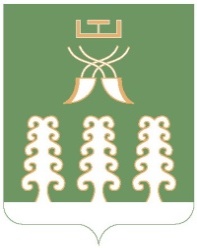 Республика БашкортостанАдминистрация сельского поселенияПисаревский сельсоветмуниципального  районаШаранский район    452644  д. Писарево, ул. Школьная, 11тел. (34769)  2-34-16 email: pisarsss@yandex.ru№ п/пНаименование мероприятийСрокиИсполнители1Подготовить постановление о проведении Дня пожилых людей  19 сентябряАдминистрация сельского поселения2Организовать прием граждан пожилого возраста по личным вопросам сентябрь-октябрьглава сельского поселения3Одиноких пенсионеров, нуждающихся в помощи закрепить за соцработниками, возобновить шефскую помощь со стороны школ в течение  годаАдминистрация сельского поселения директора школ, соцработники4Школам, культработникам подготовить праздничные концерты1 октября Администрация сельского поселения, директора школ,культработники5По необходимости вести работу по устройству одиноких пенсионеров в отделение стационарного социального обслуживания граждан пожилого возраста и инвалидов с.Базгиевов течение годаАдминистрация сельского поселения 